Додаток 35до рішення виконавчого комітетуМиргородської міської радивід «22» травня 2024 року № 267Умовні позначки : В- виконує, У- бере участь, П- погоджує, З- затверджуєКеруюча справамивиконавчого комітету				                    Антоніна НІКІТЧЕНКО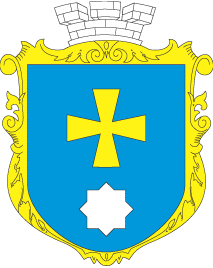 МИРГОРОДСЬКА МІСЬКА РАДАВИКОНАВЧИЙ КОМІТЕТМИРГОРОДСЬКА МІСЬКА РАДАВИКОНАВЧИЙ КОМІТЕТТехнологічна карткаВидача довідки про те, що за місцем реєстрації батька або матері посвідчення батьків багатодітної сім’ї та посвідчення дитини з багатодітної сім`ї не видавалисяТК  3-1-3501244*№ з/пЕтапи надання адміністративної послуги Відповідальна посадова особа і виконавчий органДія Термін виконання, (днів) 123451.Прийом і перевірка відповідності пакета документів зазначених в заяві, реєстрація заяви, повідомлення суб’єкта звернення про орієнтовний термін виконанняАдміністраторЦНАПВПротягом 1-ого дня2.Передача заяви та пакета документів управлінню освіти, молоді та спорту Миргородської міської радиАдміністраторЦНАПВПротягом 1-2-ого дня3.Розгляд документів, поданих суб'єктом звернення. Оформлення довідки або вмотивованого листа-відмови в наданні адміністративної послуги.Відповідальна особа  управління соціального захисту населенняВППротягом 3-ого дня4.Передача результату надання адміністративної послуги до ЦНАПВідповідальна особа  управління соціального захисту населенняВПротягом 3-ого дня5.Видача суб'єкту звернення довідки про те, що за місцем реєстрації батька або матері посвідчення не видавалися або вмотивованого листа-відмови в наданні адміністративної послугиАдміністратор ЦНАПВПротягом 4-ого дняЗагальна кількість днів надання послуги - 4Загальна кількість днів надання послуги - 4Загальна кількість днів надання послуги - 4Загальна кількість днів надання послуги - 4Загальна кількість днів надання послуги - 4  Загальна кількість днів передбачена законодавством – не передбачено  Загальна кількість днів передбачена законодавством – не передбачено  Загальна кількість днів передбачена законодавством – не передбачено  Загальна кількість днів передбачена законодавством – не передбачено  Загальна кількість днів передбачена законодавством – не передбачено